TEHNIČKI LIST PEAK 01  9PEANOL	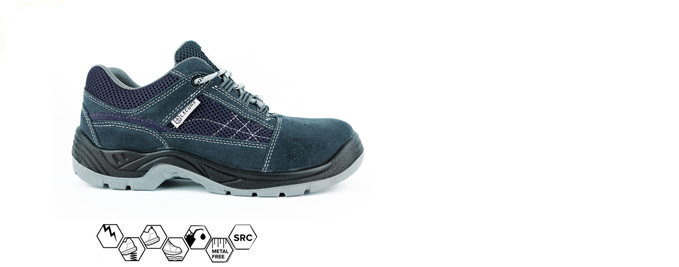 
Gornjište: brušena koža i tekstil
Uložna tabanica: mrežasti materijalPodstava: prozračni tekstilUložna tabanica: promjenjiva, dišljiva, antistatična i anatomska na bazi memorijske pjene
Đon: dvoslojni, PU/ PU
Tehničke karakteristike: O1, SRCStandard: EN ISO 20347:2012, Osobna zaštitna oprema_Radna obuća Podstavljeni jezik za veću udobnost i zaštitu
Proizvođač: 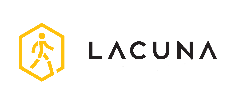 Standard:                Ova cipela je u sukladnosti s europskom normom EN ISO 20347:2012, Osobna zaštitna
                                 oprema_Sigurnosna obuća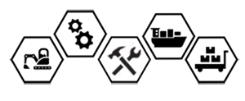 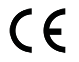 Veličine: 37-48                                                                           Područja primjene: 
Više informacija možete dobiti na:  www.lacuna.hr